花蓮縣花蓮市明廉國民小學108學年度環境教育課程宣導推動成果報告主題：環境教育課程年級：五年級成果照片：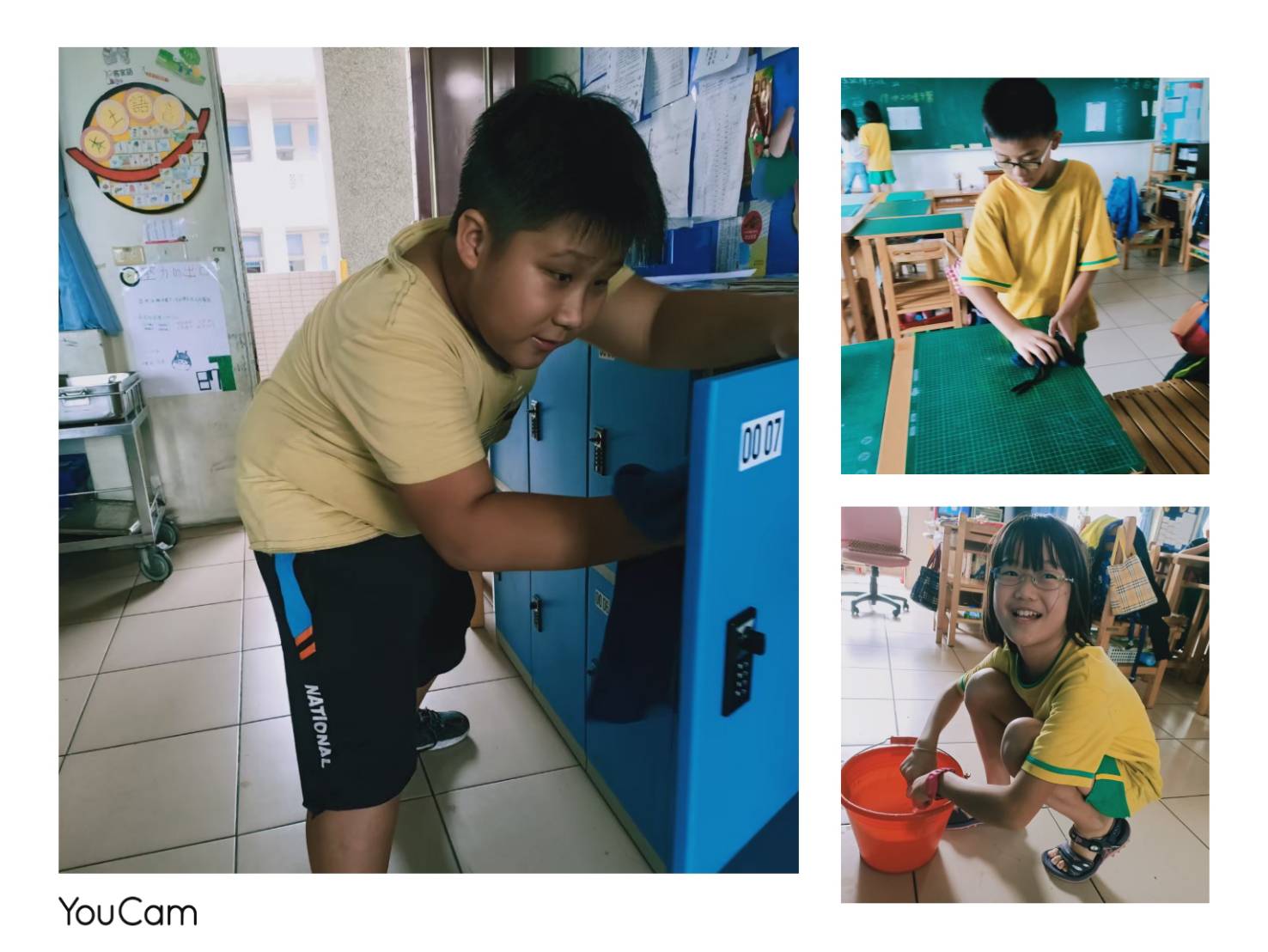 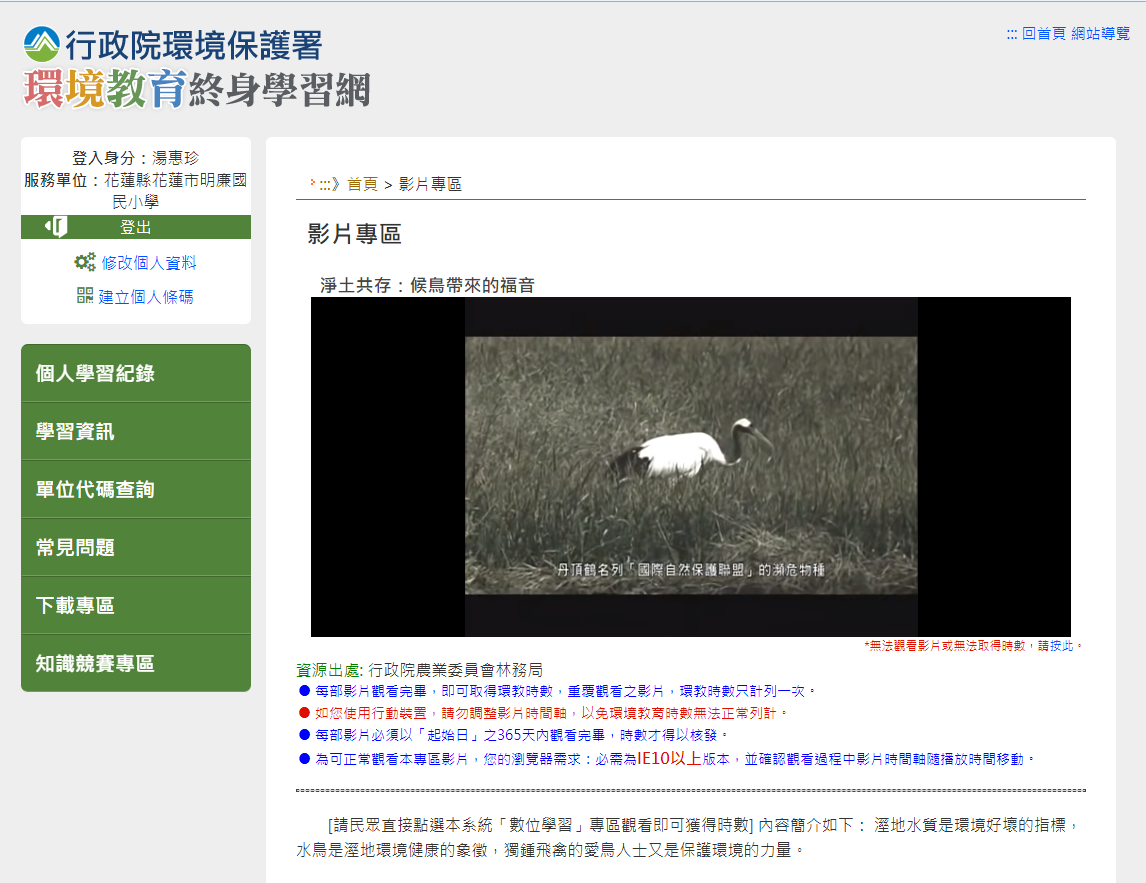 圖片說明：個人空間消毒擦拭圖片說明：環境教育線上研習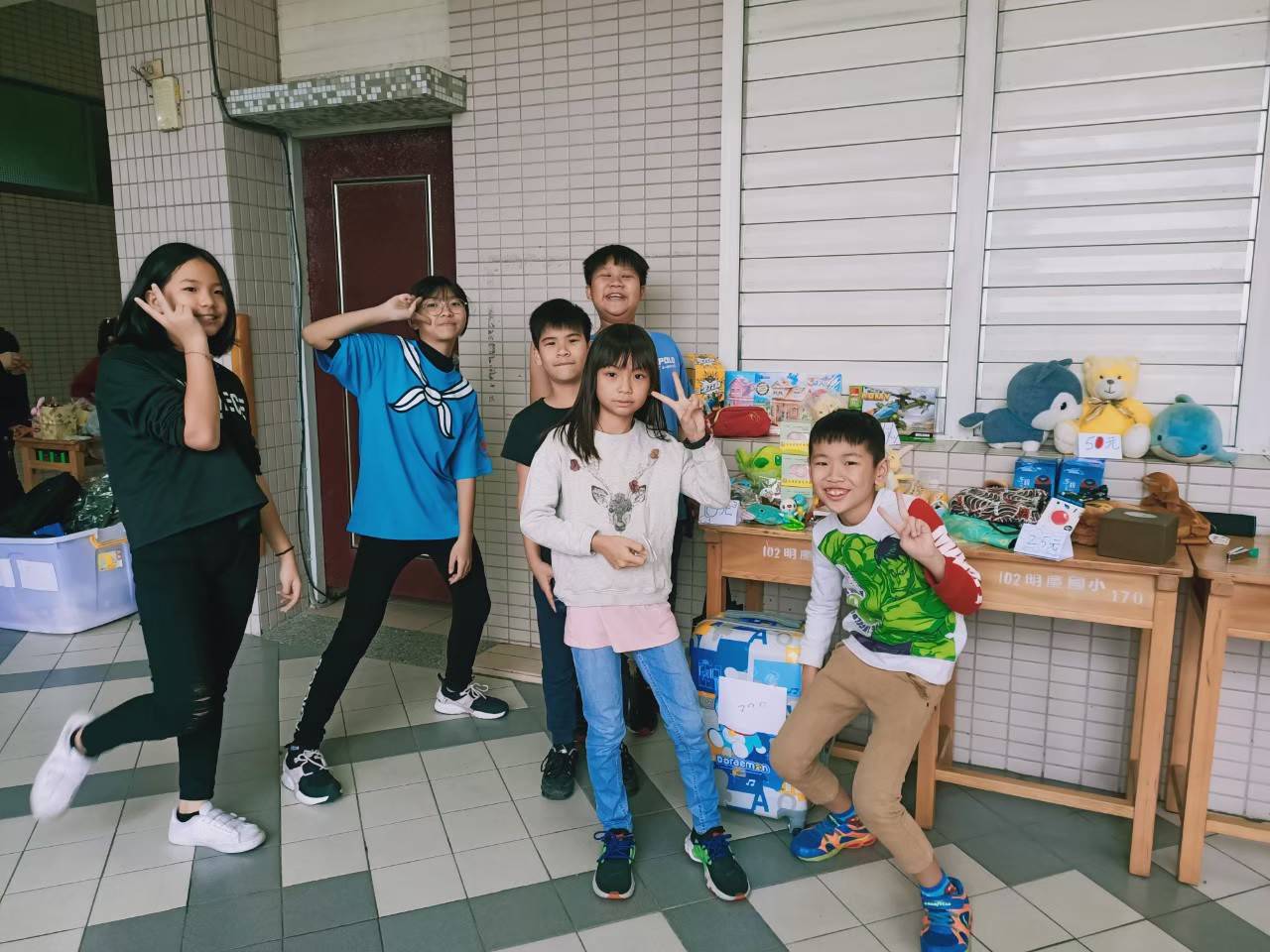 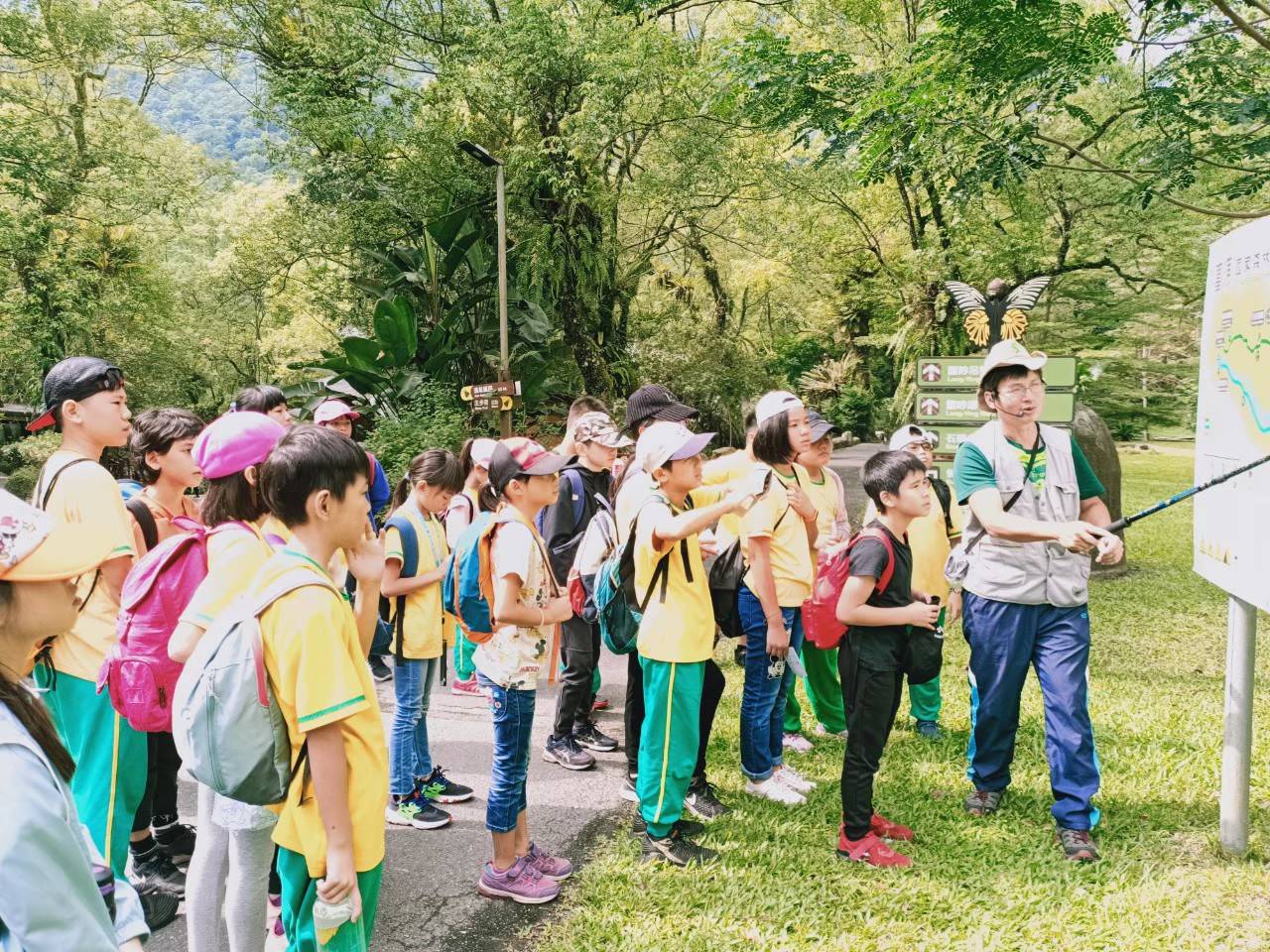 圖片說明：愛地球跳蚤市場活動圖片說明：接近大自然~富源蝴蝶谷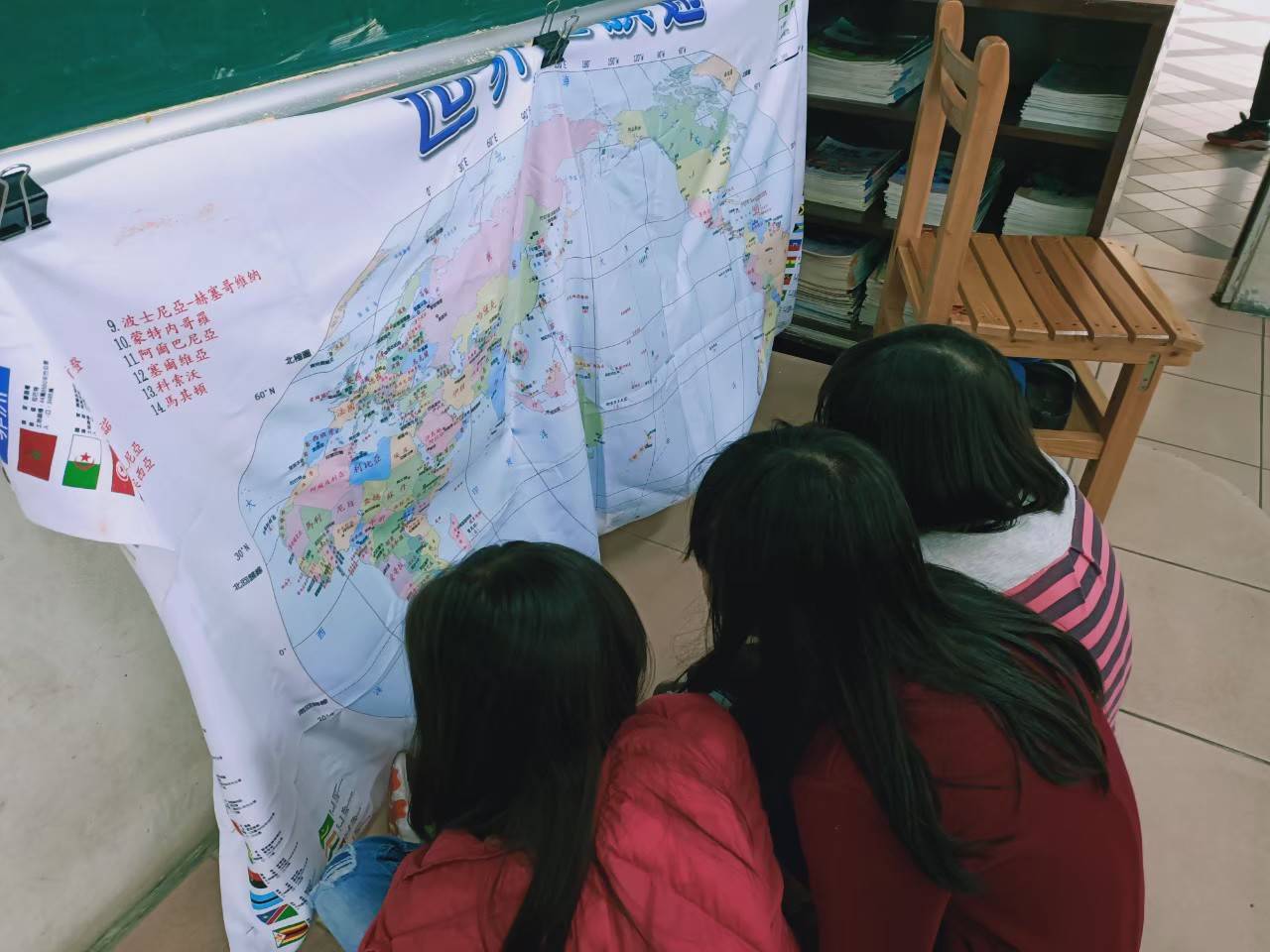 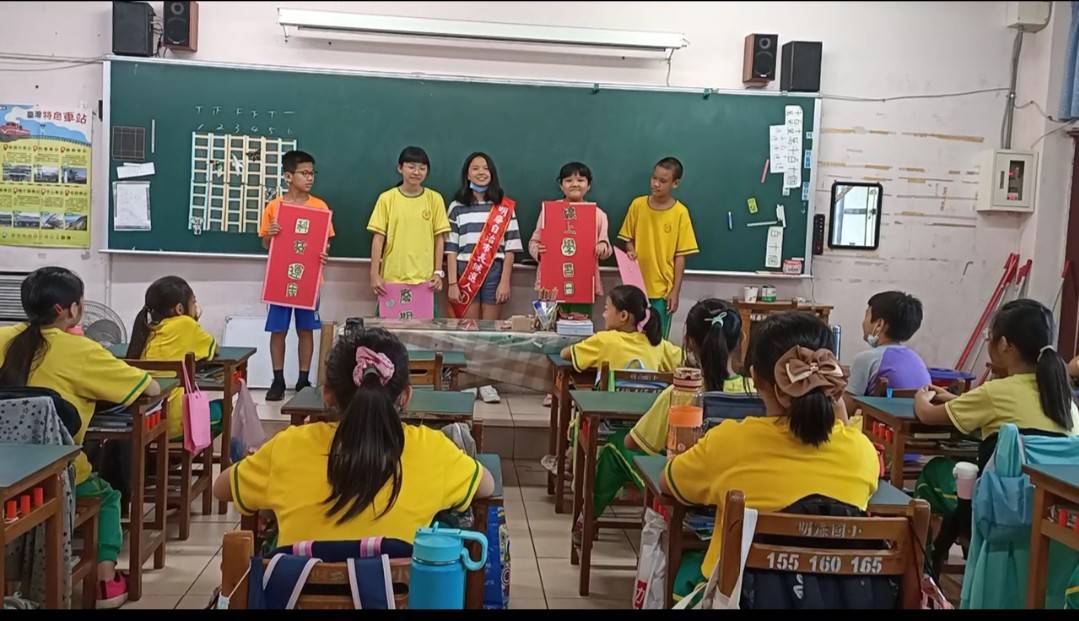 圖片說明：全球暖化之尋訪圖片說明：政見發表于四年級~~環境教育